ISPANAK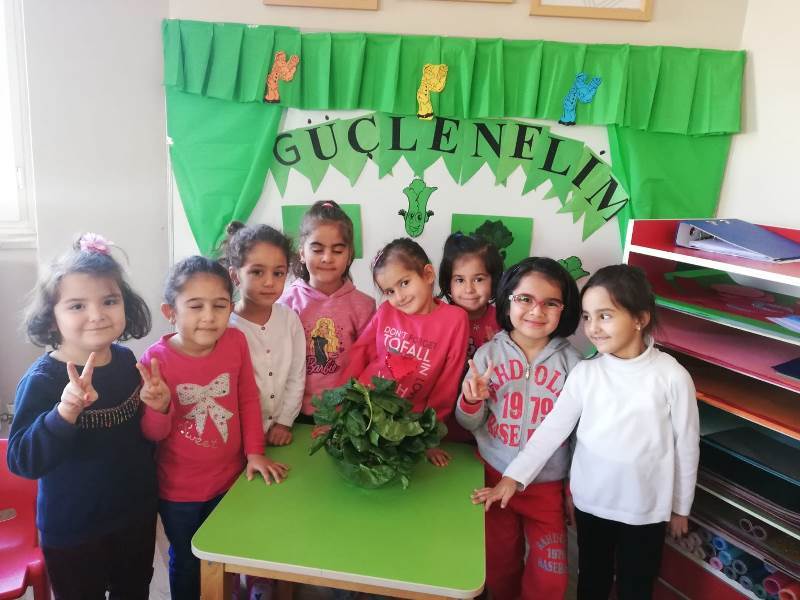 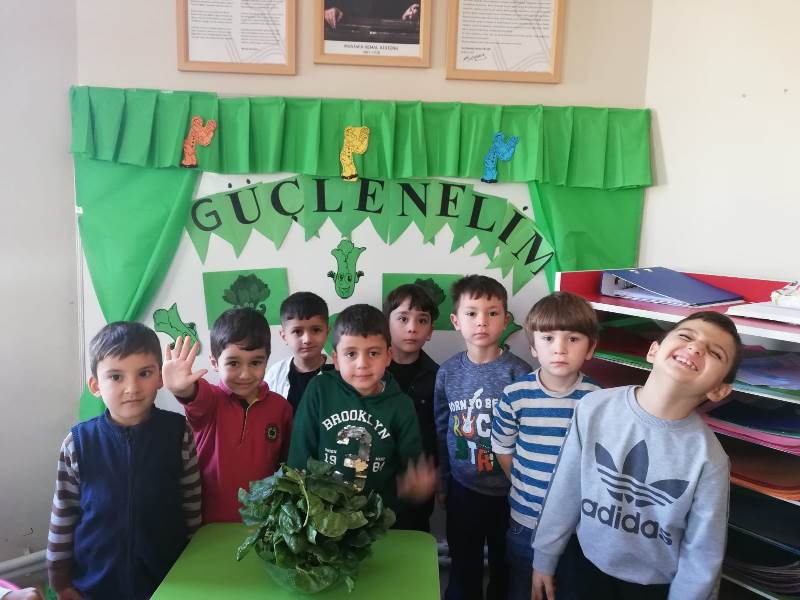 